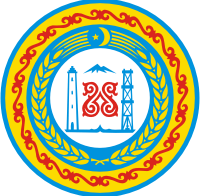 РОССИЙСКАЯ ФЕДЕРАЦИЯЧЕЧЕНСКАЯ РЕСПУБЛИКАСОВЕТ ДЕПУТАТОВ КУРЧАЛОЕВСКОГО МУНИЦИПАЛЬНОГО РАЙОНАРЕШЕНИЕ от 28 апреля 2015г.                         с. Курчалой                                   № 156/39-2Об утверждении Положения о  порядке перечисления муниципальными унитарными предприятиями в местный бюджет части  прибыли остающейся в их распоряжении после уплаты  налогов и  иных обязательных платежейВ целях обеспечения пополнения доходной части бюджета Курчалоевского муниципального района» за счет эффективного использования имущества, находящегося в муниципальной  собственности и закрепленного за муниципальными унитарными предприятиями на праве хозяйственного ведения, в соответствии со ст. ст. 42 и 62 Бюджетного кодекса Российской Федерации, ст. 295 Гражданского кодекса Российской Федерации, п. 2 ст. 17 Федерального закона «О государственных и муниципальных унитарных предприятиях» Совет депутатов Курчалоевского муниципального районаРЕШИЛ:      1. Утвердить прилагаемое Положение о порядке перечисления муниципальными унитарными предприятиями в местный бюджет части прибыли остающейся в их распоряжении после уплаты  налогов и иных обязательных платежей.        2. Норматив отчислений в местный бюджет части прибыли за пользование муниципальным имуществом в размере 10%, остающихся в распоряжении предприятия после уплаты всех налогов и иных обязательных платежей (в том числе налога на прибыль).       3. Настоящее решение опубликовать в районной газете «Машар» и разместить  на официальном сайте в сети «Интернет» администрации Курчалоевского муниципального района. 4. Настоящее решение вступает в силу со дня опубликования.Глава Курчалоевскогомуниципального района                                                                            А.Ш. ВитиговПриложение №1 решению Совета депутатовКурчалоевского муниципальногоот 28 апреля 2015г. № 156/39-2Положениео порядке перечисления в бюджет Курчалоевского муниципального района частиприбыли муниципальных унитарных предприятий.1. Настоящее Положение разработано в соответствии со ст. ст. 42 и 62  Бюджетного кодекса Российской Федерации, ст. 295 Гражданского кодекса Российской Федерации и ч. 2 ст. 17 Федерального закона «О государственных   и муниципальных унитарных предприятиях» в целях пополнения доходной части местного бюджета за счет эффективного использования имущества, находящегося в муниципальной собственности Курчалоевского муниципального района (далее муниципальное имущество) и закрепленного за муниципальными унитарными предприятиями на праве хозяйственного ведения, а также в целях реализации права собственника на получение части прибыли от использования своего имущества.2. Положение определяет порядок, размер и сроки перечисления муниципальными унитарными предприятиями Курчалоевского муниципального района в местный бюджет части прибыли от использования муниципального имущества.3. Действие настоящего Положения распространяется на все муниципальные унитарные предприятия Курчалоевского муниципального района, получающие прибыль от использования муниципального имущества, находящегося в их хозяйственном ведении.4. Перечисление в местный бюджет части прибыли от использования муниципального имущества осуществляется за счет прибыли, остающейся в распоряжении муниципальных унитарных предприятий после уплаты налогов и иных обязательных платежей и исчисленной по итогам налогового периода, определённого ст. 285 гл.25 части 2 Налогового кодекса Российской Федерации.5. Часть прибыли, остающаяся в распоряжении муниципальных предприятий после уплаты налогов и иных обязательных платежей и подлежащая перечислению в местный бюджет, устанавливается в размере 10 процентов.6. Сумма части прибыли, подлежащей перечислению в местный бюджет, исчисляется и определяется муниципальными унитарными предприятиями самостоятельно на основании данных бухгалтерской отчетности по итогам отчётного года.7. Расчет части прибыли, подлежащей перечислению в местный бюджет, представляется муниципальными унитарными предприятиями в отдел экономического развития, торговли и предпринимательства администрации Курчалоевского муниципального района по форме согласно приложению 1 к настоящему Положению, в срок, не превышающий 10 дней со дня предоставления в налоговый орган налоговой декларации по итогам налогового периода. Одновременно с расчетом в отдел экономического развития, торговли и предпринимательства администрации Курчалоевского муниципального района предоставляются копия налоговой декларации, заверенная налоговым органом.8. Перечисление части прибыли в местный бюджет производится муниципальными предприятиями в сроки установленные п. 7 настоящего Положения.9. За нарушение сроков внесения платежа в местный бюджет к муниципальному предприятию применяются финансовые санкции в виде взыскания пени в размерах, предусмотренных федеральным законодательством о налогах и сборах. 10. Излишне внесенная сумма платежа засчитывается в счет очередных платежей или возвращается муниципальному предприятию в десятидневный срок со дня поступления в администрацию Курчалоевского муниципального района письменного заявления.  	11.В случае наличия у муниципального предприятия задолженности по пеням возврат предприятию излишне уплаченной суммы платежа производится только после зачета указанной суммы в счет погашения неуплаченной суммы пени. 12. Ответственность за правильность исчисления, полноту и своевременность перечисления части прибыли в местный бюджет, а также за достоверность, полноту и своевременность предоставления расчета части прибыли, подлежащей перечислению в местный бюджет, и прилагаемых к расчету документов возлагается на руководителей муниципальных предприятий.13. Учет и контроль за правильностью исчисления, полнотой и своевременностью перечисления муниципальными предприятиями части прибыли в местный бюджет осуществляет отдел учета и отчетности администрации Курчалоевского муниципального района.Приложение № 2к Положению о порядке перечисления в бюджет Курчалоевского муниципального  район»части прибыли муниципальныхунитарных предприятий Расчет отчислений от прибыли муниципального унитарного предприятия, остающейся после уплаты налогов и иных обязательных платежей, за ___________ 20__ года Наименование муниципального унитарного предприятия:____________________________________________________________________________________________________________________________________  Руководитель предприятия: 	______________(_________________________)                                                      (подпись)			 (Ф.И.О.)Главный бухгалтер:  ______________ (_________________________)                                             (подпись)		          (Ф.И.О.)М.П.Сумма чистой прибыли за 20__ года (тыс. руб.)Установленныйпроцент отчислений в бюджет  (%)Подлежит перечислениюв бюджет (тыс.руб.)Перечисленов бюджет (тыс. руб.)N и дата платежногопоручения23456